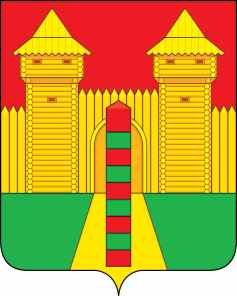 АДМИНИСТРАЦИЯ  МУНИЦИПАЛЬНОГО  ОБРАЗОВАНИЯ «ШУМЯЧСКИЙ   РАЙОН» СМОЛЕНСКОЙ  ОБЛАСТИПОСТАНОВЛЕНИЕот 18.03.2024г. № 136а        п. ШумячиВ соответствии с Жилищным кодексом Российской Федерации, постановлением Администрации муниципального образования «Шумячский район» Смоленской области от 18.02.2016 № 101 «Об утверждении Положения о коммерческом найме жилых помещений, находящихся в муниципальной собственности Шумячского городского поселения относящихся к жилищному фонду коммерческого использования (в редакции постановления Администрации муниципального образования «Шумячский район» Смоленской области от 17.07.2018г. № 354, от 26.02.2019г. № 71), на основании решения комиссии по жилищным вопросам при Администрации муниципального образования «Шумячский район» Смоленской области от 18.03.2024 годаАдминистрация муниципального образования «Шумячский район» Смоленской областиП О С Т А Н О В Л Я Е Т:1. Продлить срок договора коммерческого найма жилого помещения, находящегося в муниципальной собственности Шумячского городского поселения, относящегося к жилищному фонду коммерческого использования от 21.08.2023 года, заключенного между Администрацией муниципального образования «Шумячский район» Смоленской области и Бакрыу Светланой Ивановной, и срок найма жилого помещения на 6 (шесть) месяцев.2. Отделу городского хозяйства Администрации муниципального образования «Шумячский район» Смоленской области обеспечить заключение дополнительного соглашения к договору коммерческого найма жилого помещения, находящегося в муниципальной собственности Шумячского городского поселения, относящегося к жилищному фонду коммерческого использования от 21.08.2023 года.  3. Настоящее постановление вступает в силу со дня его подписания.И.п. Главы муниципального образования «Шумячский район» Смоленской области                                          Д.А. КаменевО продлении срока договора коммерческого найма жилого помещения, находящегося в муниципальной собственности Шумячского городского поселения относящегося к жилищному фонду коммерческого использования            от 21.08.2023 года